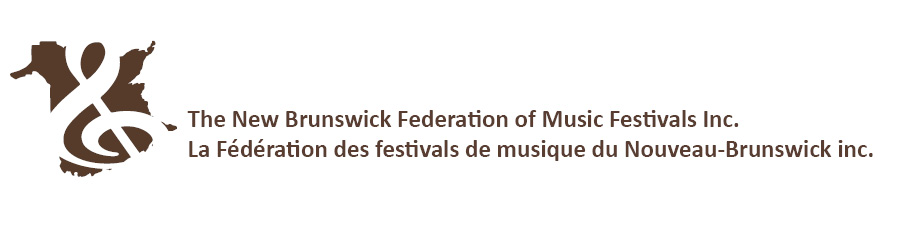 Finales du Festival de musique provincial du N-B29 mai au 3 juin 2023Sackville, N-BINSCRIPTIONS POTENTIELLES AU FESTIVAL PROVINCIAL 2023Nom du festival régional: ___________________________________________________________________Administrateurs de festivals : Une fois la date limite d'inscription de votre festival passée, veuillez remplir cette feuille et la retourner par courriel au bureau de la FFMNB à l'adresse info@nbfmf.org. Les informations recueillies par ce formulaire servent à l'élaboration préliminaire de la grille horaire des catégories des finales du festival provincial. Veuillez préciser la ou les catégories dans lesquelles votre festival régional pourrait recommander des concurrents. S'il est possible qu'il y ait deux inscriptions, veuillez cocher deux cases. VOIX				□  □	Débutant		□  □	Intermédiaire		□  □	AvancéPIANO				□  □	Débutant		□  □	Intermédiaire		□  □	AvancéCORDES			□  □	Débutant		□  □	Intermédiaire		□  □	AvancéGUITARE 			□  □	Débutant		□  □	Intermédiaire		□  □	AvancéBOIS				□  □	Débutant		□  □	Intermédiaire		□  □	AvancéCUIVRES			□  □	Débutant		□  □	Intermédiaire		□  □	AvancéPERCUSSIONS			□  □	Débutant		□  □	Intermédiaire		□  □	AvancéTHÉÂTRE MUSICAL		□  □	Débutant		□  □	Intermédiaire		□  □	AvancéENSEMBLE DE CHAMBRE	□  □	Débutant		□  □	Intermédiaire		□  □	AvancéCOMPOSITION – SOLO/DUO	□  □	Débutant		□  □	Intermédiaire		□  □	AvancéCOMPOSITION - ENSEMBLE	□  □	Débutant		□  □	Intermédiaire		□  □	AvancéCOMPOSITEUR CANADIEN	□  □	Débutant		□  □	Intermédiaire		□  □	AvancéCATÉGORIE POUR CHŒURS□ □	Catégorie 9101 		Scolaire ou communautaire Glee/spectacle/théâtre musical□ □	Catégorie 9102		Scolaire – 12e année et moins□ □	Catégorie 9103		Scolaire – 9e année et moins□ □	Catégorie 9104		Scolaire – 6e année et moins□ □	Catégorie 9110		Communautaire 19 ans et plus□ □	Catégorie 9111		Communautaire 19 ans et moins□ □	Catégorie 9112		Communautaire 16 ans et moins□ □	Catégorie 9113		Communautaire 12 ans et moins□ □	Catégorie 9110		Compositeur canadien - Chœur école primaire□ □	Catégorie 9111		Compositeur canadien - Chœur école intermédiaire/scondaire□ □	Catégorie 9112		Compositeur canadien - Chœur communautaire jeunesse□ □	Catégorie 9113		Compositeur canadien - Chœur communautaire pour adultesCATÉGORIES POUR GROUPE/FANFARE□ □	Catégorie 9301		Harmonie/fanfare scolaire□ □	Catégorie 9302		Orchestre de jazz scolaire□ □	Catégorie 9303		Harmonie/fanfare communautaire□ □	Catégorie 9304		Orchestre de jazz communautaireCATÉGORIES POUR ORCHESTRES□ □	Catégorie 9401	Grand orchestre scolaire 
[incluant cordes, vent/cuivres et percussions] □ □	Catégorie 9402	Orchestre à cordes scolaire□ □	Catégorie 9403	Grand orchestre communautaire 
[incluant cordes, vent/cuivres et percussions] □ □	Catégorie 9404	Orchestre à cordes communautaire